附件3：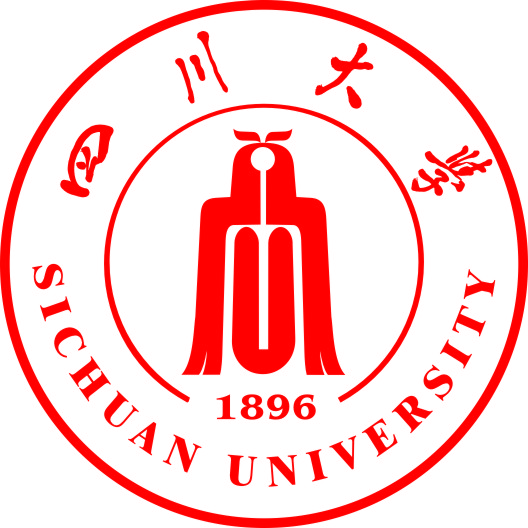 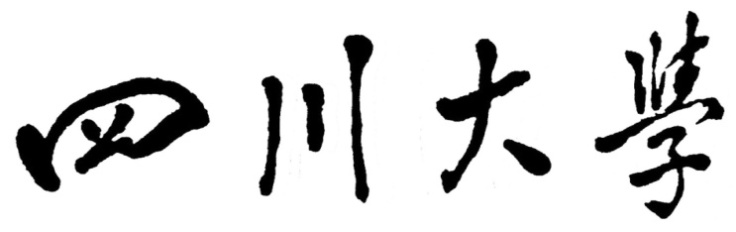  实验技术立项成果奖申  请  表项 目 名 称：                                 项目负责人：                          项目起止时间：            至           申 请 单 位（盖章）:                       实验室及设备管理处项目名称项目名称申请验收等级申请验收等级项目批准经费项目批准经费万元项目负责人项目负责人姓   名职称/职务职称/职务项目负责人项目负责人联系电话完成项目综述（完成情况、先进程度、教学效果以及社会和经济效益）：完成项目综述（完成情况、先进程度、教学效果以及社会和经济效益）：完成项目综述（完成情况、先进程度、教学效果以及社会和经济效益）：完成项目综述（完成情况、先进程度、教学效果以及社会和经济效益）：完成项目综述（完成情况、先进程度、教学效果以及社会和经济效益）：完成项目综述（完成情况、先进程度、教学效果以及社会和经济效益）：完成项目综述（完成情况、先进程度、教学效果以及社会和经济效益）：完成项目综述（完成情况、先进程度、教学效果以及社会和经济效益）：专家组评审意见：                                                   组长（签章）：                                                              年     月     日专家组评审意见：                                                   组长（签章）：                                                              年     月     日专家组评审意见：                                                   组长（签章）：                                                              年     月     日专家组评审意见：                                                   组长（签章）：                                                              年     月     日专家组评审意见：                                                   组长（签章）：                                                              年     月     日专家组评审意见：                                                   组长（签章）：                                                              年     月     日专家组评审意见：                                                   组长（签章）：                                                              年     月     日专家组评审意见：                                                   组长（签章）：                                                              年     月     日评审组成员名单评审组成员名单评审组成员名单评审组成员名单评审组成员名单评审组成员名单评审组成员名单评审组成员名单姓  名工作单位工作单位工作单位职务/职称职务/职称签  名签  名学校主管部门意见：                                   负责人（签章）：                                                            年  月  日学校主管部门意见：                                   负责人（签章）：                                                            年  月  日学校主管部门意见：                                   负责人（签章）：                                                            年  月  日学校主管部门意见：                                   负责人（签章）：                                                            年  月  日学校主管部门意见：                                   负责人（签章）：                                                            年  月  日学校主管部门意见：                                   负责人（签章）：                                                            年  月  日学校主管部门意见：                                   负责人（签章）：                                                            年  月  日学校主管部门意见：                                   负责人（签章）：                                                            年  月  日